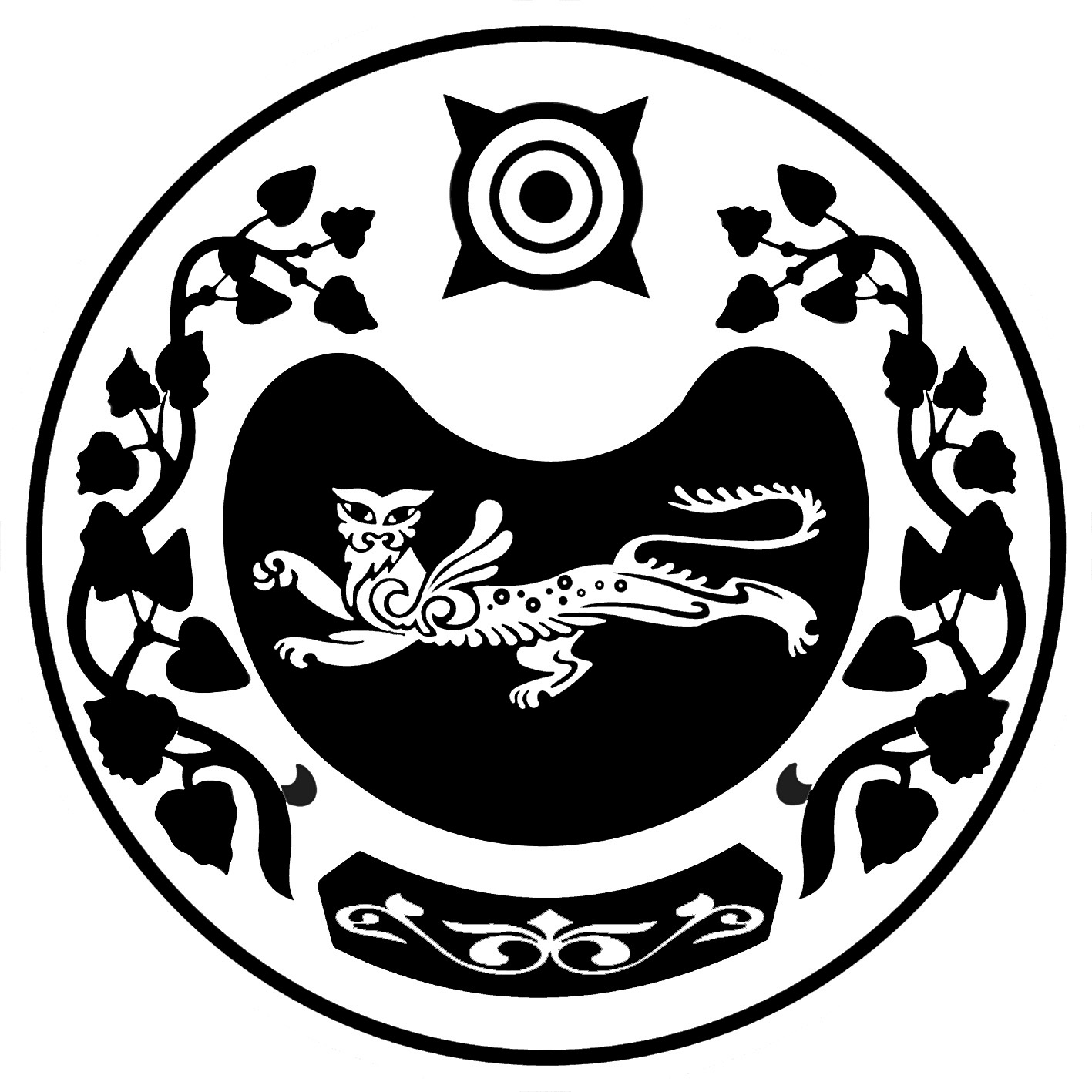 ПОСТАНОВЛЕНИЕот 12.09.2019 г                                                                                                           № 84-паал Сапогов     О начале отопительного сезона 2019-2020 гг.           В связи с установившейся холодной погодой на территории муниципального образования Сапоговский сельсовет, в соответствии с п.11, 12 ч. 1 ст. 15 Федерального Закона от 06.10.2003года № 131–ФЗ «Об общих принципах организации местного самоуправления в Российской Федерации» (с последующими изменениями), пунктом 5  «Правил предоставления коммунальных услуг собственникам и пользователем помещений в многоквартирных домах и жилых домах», утверждённых постановлением Правительства Российской Федерации от 06.05.2011 № 354 (с изменениями и дополнениями), руководствуясь Уставом ПОСТАНОВЛЯЮ:Рекомендовать руководителям учреждений образования и здравоохранения открыть начало отопительного сезона 2019-2020 года в учреждениях образования и здравоохранения с 20.09.2019 г.В учреждениях культуры и администрации начало отопительного сезона установить с 20 сентября 2019 года. Руководителям учреждений социальной сферы муниципального образования Сапоговский сельсовет:- принять исчерпывающие меры по обеспечению топливом подведомственных котельных;-  обеспечить температурный режим в помещениях согласно санитарным нормам. 4. Главному бухгалтеру Сапоговского сельсовета (Шандро Г.В.) обеспечить финансирование учреждений на приобретение  и доставку топлива на основании заявок и в соответствии с нормами потребления.5. Специалисту администрации Сапоговского сельсовета Толокнову Д.В. взять под личный контроль расходование угля в соответствии с установленными нормами. 6. Специалисту 1-ой категории администрации муниципального образования Сапоговский сельсовет (Ильченко Ю.В.) довести настоящее постановление до всех руководителей учреждений.7.   Контроль за исполнением данного постановления оставляю за собой.Глава Сапоговского сельсовета                                                Данилов Ю.М.